Индивидуални проекти I групаПо ИТ – 9 класСъздайте следната таблица: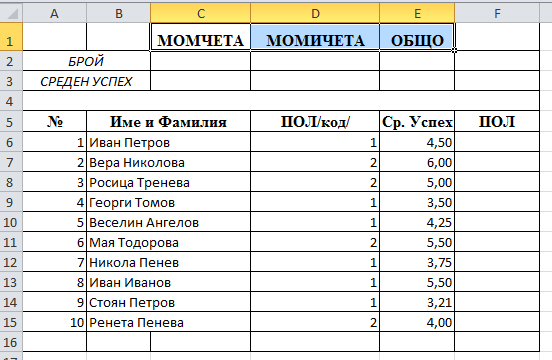 В таблицата автоматично (чрез функция): да се извежда буквено пола на ученика;					 да се извежда броя на момчетата и момичетата;				  да се преизчислява средния успех на момчетата, момичетата и на паралелката като цяло.  										В колона Среден успех задайте условие за валидност на данните, така че позволените оценки да са в интервала (2;6). Да се извежда съобщение за грешно въведени данни. Когато се избере клетка за въвеждане на средния успех, да се визуализира съобщение, оказващо допустимия интервал от стойности.	Да се приложат следните филтриращи критерии:Да се визуализират на екрана имената само на момчетата;			Да се визуализират на екрана само учениците, чийто успех е над 4,50. 	  Критерии за оценка:Създаването на таблицата – 2т;Форматиране на текста – 2т.;Обединяване на клетките – 2т.Задаване на рамка на таблицата 2т.Извеждане буквено пола на ученика в клетите от F6 до F15 чрез функция (и с възможност формулата да се копира) 2т.Извеждане броя на момчетата и момичетата чрез функция – 2т.Изчисляване на средния успех чрез функция – 2т.Задаване на условие  за валидност на данните – 2т.Филтриране на данните – 2.